Отчет о деятельностидополнительной образовательной услуги «До-ми-соль-ка»за 2020-2021 учебный годПри организации  дополнительной общеразвивающей услуги «До-ми-соль-ка» с детьми 5-6 лет в 2020-2021 учебном году, мною были поставлены задачи на развитие у детей вокальных  навыков, творческих способностей, исполнительского мастерства. На занятиях с детьми были использованы различные виды музыкальной деятельности: восприятие, пение, музыкально-ритмические движения, игра на детских музыкальных инструментах. В которых непосредственно воспитывался интерес дошкольников и к вокальной, и к инструментальной музыке. На занятиях использовались разнообразные методы и приемы: упражнения на дыхание, артикуляционная  гимнастика, дикционные разминки, распевки, пальчиковая  гимнастика, упражнения на развитие чувства ритма, подвижные, социально-эмоциональные, музыкально-дидактические, коммуникативные игры.Занятия проводились в форме НОД, самостоятельной деятельности детей, открытых занятий для родителей, утренников.Работая с детьми дошкольного возраста, обращала внимание на охрану детского голоса: не кричать во время пения и следить за своим дыханием.  При взаимодействии с родителями были использованы как традиционные, так и нетрадиционные формы: мастер-классы, консультации, индивидуальные беседы, анкетирование, оформление детских рисунков. Результатом работы стали: выступления на утренниках, развлечениях, открытых занятиях.Таким образом, систематическая, целенаправленная работы на развитие вокальных навыков, творческих способностей, исполнительского мастерства, способствует становлению полноценной творческой личности, развитию духовно-эстетических потребностей дошкольников, сохранению и укреплению психоэмоционального здоровья детей.Комплексный подход, интеграция содержания музыкального образования в различных видах детской деятельности, использование разнообразных методов и приемов, дифференцированный подход к детям, учет возрастных и индивидуальных особенностей дошкольников, активное заинтересованное отношение родителей способствует достижению положительных результатов.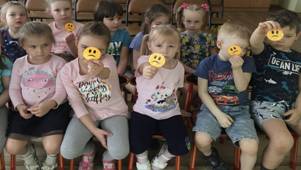 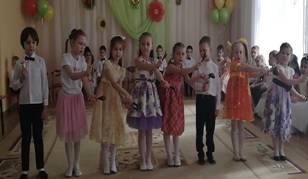 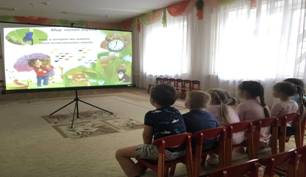 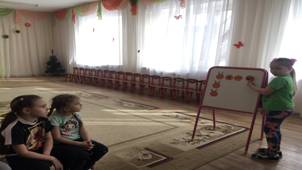 